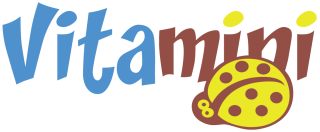 A VITAMINI ÓVODA2040 Budaörs Szőlő köz 1.járványügyi intézkedéseiHÁZIREND kiegészítés 2020.1. A házirend kiegészítés hatálya, szabályozásaIdőbeli hatálya:A Házirend kiegészítés, az intézményvezető jóváhagyásával lép hatályba a kihirdetés napján, és 2020. május 20-tól az országos járványügyi korlátozások visszavonásáig, (azaz határozatlan időtartamban.)Döntési jogkör:Minden váratlan, rendkívüli intézkedést igénylő esetben, az óvoda nyitva és zárva tartásáról, díjfizetésre vonatkozó kötelezettségekről és határidőkről a fenntartó saját hatáskörben dönt. Felülvizsgálata: jogszabályi változásoknak megfelelően.2. A védelem megszervezéseCOVID-19 és egyéb fertőzések megelőzésével összefüggő feladatokért az intézményvezető a felelős.Minden dolgozó megismerte a szükséges járványügyi ajánlásokat, beleértve a kézhigiénére és az egyéni védőeszközök használatára vonatkozó tájékoztatókat.Minden dolgozó az óvodába lépést követően fertőtlenítő kézmosást követően, váltócipőben és váltó ruhában kezd dolgozni.Az intézményben a megfelelő kézfertőtlenítőszerek, egyéni védőeszközök rendelkezésre állnak.Az intézmény biztosítja a takarítási, fertőtlenítési és hulladékkezelési eljárások felmérését, és hiányosságok esetén a szükséges eljárások bevezetését.A használt játékokat naponta, fertőtlenítjük. Játék közben is ügyelünk a szájba vett játékok kivonására, fertőtlenítésére. Az óvoda kilincseit, mindenki által használt tárgyait naponta többször fertőtlenítjük.A törölközőket naponta cseréljük, asztalterítőket, evőeszközöket, fogkeféket minden használat után fertőtlenítjük.Az ágyneműket hetente magas hőfokon mossuk.3. A vészhelyzetben módosult gyermekfogadási szabályokHa a családban valaki külföldön járt (vagy külföldre jár rendszeresen), két hét önkéntes karantént követően jöjjön óvodába a gyermek.Az ellátást igénylő szülőnek írásban nyilatkoznia kell, hogy gyermekük egészséges, nem fertőző beteg. A tömegközlekedés használatát kerüljük mindannyian, lehetőleg az óvodában nem megforduló családtagok is;Június 2-ra minden gyermek aktívan ismerje, rutinszerűen alkalmazza a szigorú higiéniai szabályokat: érkezéskor fertőtlenítős kézmosás, könyökhajlatba tüsszentés, köhögés, orrfújás után azonnal kézmosás, a zsebkendő zárt szemetesbe hajítása, a szokásos helyzetekben (étkezések előtt, után, WC-használat, udvar után) nagyon alapos kézmosás, egymás evőeszközének, poharának használata tilos, az orrtúrásról, fogak piszkálásáról teljesen szokjanak le, vagy azonnal mossanak kezet utána;A szülők lehetőleg ne jöjjenek be a zárt térbe, a gyerekek átadása-átvétele az udvaron történjék.A szülő érkezését követően szinte rögtön induljanak haza a gyermekkel, a napi kölcsönös tájékoztatásban mindenki törekedjék önmérsékletre. Lehetőleg az óvoda előtt is kerülje mindenki a csoportos és hosszabb idejű tartózkodást.A nagyszülők, idős (60+) rokonok, egy ideig ne hozzák-vigyék a gyerekeket;Naponta mérjük a gyermekek testhőmérsékletét, vezetjük a mért értékeket. (a hőmérséklet mérése érintésmentes lázmérővel történik) A bárminemű betegség tüneteit mutató gyermekeket elkülönítjük társaiktól és értesítjük a szülőt, hogy jöjjön érte. A fertőző betegségek főbb tünetei: láz, torokfájás, orrfolyás, nátha, köhögés, fejfájás, gyengeség, fáradékonyság, légzési nehézségek, hányás, hasmenés, bőrkiütés, fülfájás, szemgyulladás....A szülőknek a gyermek hiányzása, betegsége esetén, jelzési kötelezettsége van, kizárólag orvosi igazolással vagy szülői nyilatkozattal jöhet a gyermek ismét óvodába.Tartsanak minimális ruha- és tárgymennyiséget az oviban, hétfőn bepakolás, pénteken kipakolás, otthon magas hőfokon mosás, vasalás.Az alváshoz behozott kis takarót, plüss állatot nem adjuk haza naponta. Kérünk mindenkit, hogy legyen egy állandó óvodai alvós csomag, amelyet a gyermekek nem visznek haza! Ezeket szükség esetén az óvodában mossuk, fertőtlenítjük.4. Az óvodai élet megszervezésének eljárásrendjeAz óvodában a rendkívüli intézkedések visszavonásáig, a nyári napirend szerint szervezzük a gyermekek nevelését-oktatását.A kirándulásokat és egyéb óvodán kívüli tevékenységeket nem tervezünk.5. Legitimációs záradékKészítette: Dóra Ildikó		Budaörs, 2020. 05. 10.							                                Ph...............................................                                                                                                                                    ÓvodavezetőNyilatkozatokA szülői képviselet, a Házirend elfogadásához magasabb jogszabályban meghatározott kérdések rendelkezéséhez a véleményezési jogát korlátozás nélkül, a jogszabályban meghatározott határidő biztosításával gyakorolta. A dokumentummal kapcsolatban ellenvetést nem fogalmazott meg.Kelt: 2020. ………………..                                           …………………………………….			               A szülői szervezet elnökeA nevelőtestület határozatképes ülésén készült jegyzőkönyvben szereplő 100%-os igenlő elfogadó határozat alapján a Házirendet elfogadta. Az elfogadás tényét a nevelőtestület képviselői az alábbiakban hitelesítő aláírásukkal tanúsítják.Kelt: Budaörs, 2020. ………………………………………………………		……………………………………………nevelőtestület képviselője				nevelőtestület képviselőjeA Házirend járványügyi helyzetben való kiegészítését, rendkívüli szabályzatát a 1/2020 (2019.05.15.) számú határozatával döntési hatáskörében jóváhagyta az óvoda vezetője.Kelt: Budaörs, 2020. 05. 10.                          ……………………………………………		                                Óvodavezető							Ph.Az elfogadott Házirend kiegészítés kihirdetésének napja: 2020. 05. 20.Intézmény OM - azonosítója:              203247Készítette:Dóra Ildikóintézményvezető aláírásKészítette:Dóra Ildikóintézményvezető aláírásKészítette:Dóra Ildikóintézményvezető aláírásLegitimációs eljárás - Az érvényességet igazoló aláírások:Legitimációs eljárás - Az érvényességet igazoló aláírások:1/2020. (2020.05.15.) határozatszámon elfogadta:
      ………………………………………nevelőtestület nevében névaláírásVéleménynyilvánítók:…………………………………………..Szülői Szervezet nevében névaláírásVéleménynyilvánítók:…………………………………………..Szülői Szervezet nevében névaláírásVéleménynyilvánítók:…………………………………………..Szülői Szervezet nevében névaláírás1/2020. (2020.05.15.) határozatszámon jóváhagyta……………………….Dóra IldikóÓvodavezető Ph.1/2020. (2020.05.15.) határozatszámon jóváhagyta……………………….Dóra IldikóÓvodavezető Ph.Egyetértését kinyilvánító:………………………………….Fenntartó, működtető nevében névaláírásEgyetértését kinyilvánító:………………………………….Fenntartó, működtető nevében névaláírásHatályos: a kihirdetés napjától 2020. 05. 20.  - visszavonásig.Hatályos: a kihirdetés napjától 2020. 05. 20.  - visszavonásig.A dokumentum jellege: NyilvánosMegtalálható: www.vitaminik.huA dokumentum jellege: NyilvánosMegtalálható: www.vitaminik.hu